Dr. Nicolò Fabbri MD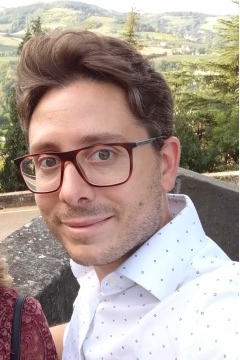 14/Aug/2023Name: Nicolò Fabbri, MD (General Surgery)Affiliation:Unit of General Surgery, Azienda USL di Ferrara, Delta Hospital, Ferrara, ItalyResearch and Academic Experience:Dr. Fabbri obtained his Medical Doctor degree from the University of Ferrara in 2012 with research on the laparoscopic treatment of gastrointestinal stromal tumors (GIST). He graduated as a General Surgeon in 2019 at the same University, after 6 years of training in S. Anna Hospital, Ferrara, (Italy) with a research on the use of Intraoperative electron radiotherapy (IOERT) for breast cancer in selected patients.Research Area:His main researches are focused on general and thoracic surgery, especially breast cancer and gastrointestinal malignancies. Notably, he published literature reviews on laparoscopy and tumoral pathology of the stomach and gastrointestinal stromal tumors, an overview on breast cancer and researches on perianal fistulaPublished papers:  90A Prospective Cohort Analysis of the Prevalence and Predictive Factors of Delayed Discharge After Laparoscopic Cholecystectomy in Italy: The DeDiLaCo Study Cillara N, Podda M, Cicalò E, Sotgiu G, Provenzano M, Fransvea P, Poillucci G, Sechi R; DeDiLaCo Study Collaborative Group.. Surg Laparosc Endosc Percutan Tech. 2023 Aug 1. doi: 10.1097/SLE.0000000000001207. Epub ahead of print. PMID: 37526464. Stoma-free Survival After Rectal Cancer Resection With Anastomotic Leakage: Development and Validation of a Prediction Model in a Large International Cohort. Greijdanus, Nynke G. MD*; Wienholts, Kiedo MD†,‡,§; Ubels, Sander MD*; Talboom, Kevin MD†,‡,§; Hannink, Gerjon PhD∥; Wolthuis, Albert MD, PhD¶; de Lacy, Francisco B. MD, PhD#; Lefevre, Jérémie H. MD, PhD**; Solomon, Michael MSc, DMed††; Frasson, Matteo MD, PhD‡‡; Rotholtz, Nicolas MD, PhD§§; Denost, Quentin MD, PhD∥∥; Perez, Rodrigo O. MD, PhD¶¶; Konishi, Tsuyoshi MD, PhD##; Panis, Yves MD, PhD***; Rutegård, Martin MD, PhD†††,‡‡‡; Hompes, Roel MD, PhD†,‡,§; Rosman, Camiel MD, PhD*; van Workum, Frans MD, PhD§§§; Tanis, Pieter J. MD, PhD†,‡,§,∥∥∥; de Wilt, Johannes H.W. MD, PhD*;  TENTACLE-Rectum Collaborative Group. Annals of Surgery ():10.1097/SLA.0000000000006043, July 27, 2023. | DOI: 10.1097/SLA.0000000000006043 Global Incidence and Risk Factors Associated With Postoperative Urinary Retention Following Elective Inguinal Hernia Repair: The Retention of Urine After Inguinal Hernia Elective Repair (RETAINER I) StudyCroghan SM, Mohan HM, Breen KJ, McGovern R, Bennett KE, Boland MR, Elhadi M, Elliott JA, Fullard AC, Lonergan PE, McDermott F, Mehraj A, Pata F, Quinlan DM, Winter DC, Bolger JC, Fleming CA; RETAINER I Study Group of the Irish Surgical Research Collaborative. Global Incidence and Risk Factors Associated With Postoperative Urinary Retention Following Elective Inguinal Hernia Repair: The Retention of Urine After Inguinal Hernia Elective Repair (RETAINER I) Study. JAMA Surg. 2023 Jul 5:e232137. doi: 10.1001/jamasurg.2023.2137. Epub ahead of print. PMID: 37405798; PMCID: PMC10323764.Update on Classic and Novel Approaches in Metastatic Triple-Negative Breast Cancer Treatment: A Comprehensive Review. Greco S, Fabbri N, Spaggiari R, De Giorgi A, Fabbian F, Giovine  Biomedicines. 2023 Jun 20;11(6):1772. doi: 10.3390/biomedicines11061772. PMID: 37371867; PMCID: PMC10296377. Infected pancreatic necrosis: outcomes and clinical predictors of mortality. A post hoc analysis of the MANCTRA-1 international study. Podda M, Pellino G, Di Saverio S, Coccolini F, Pacella D, Cioffi SPB, Virdis F, Balla A, Ielpo B, Pata F, Poillucci G, Ortenzi M, Damaskos D, De Simone B, Sartelli M, Leppaniemi A, Jayant K, Catena F, Giuliani A, Di Martino M, Pisanu A; MANCTRA-1 Collaborative Group. Updates Surg. 2023 Apr;75(3):493-522. doi: 10.1007/s13304-023-01488-6. Epub 2023 Mar 11. PMID: 36899292; PMCID: PMC10005914.Acute Esophageal Necrosis as a Rare Complication of Diabetic Acidosis: a Case Report Salvatore Greco, Antonio Giovine, Cindy Rocchi, Riccardo Resca, Renato Bigoni, Luca Formigaro, Anna Grazia Angeletti, Nicolo Fabbri, Aurora Bonazza, Carlo V. Feo AM J of Case Rep.Should Fluorescent Cholangiography Become a Gold Standard During All Cholecystectomies? Pesce, Antonio MD PhD FACS; Fabbri, Nicolò MD; Feo, Carlo Vittorio MD FACS.  Journal of the American College of Surgeons: March 29, 2023. | DOI: 10.1097/XCS.0000000000000696 Rapid assessment of COVID-19 mortality risk with GASS classifiers Salvatore Greco, Alessandro Salatiello, Nicolò Fabbri, Fabrizio Riguzzi, Emanuele Locorotondo, Riccardo Spaggiari, Alfredo De Giorgi, 
Angelina Passaro  Biomedicines 2023, 11, 831.https://doi.org/10.3390/biomedicines11030831 Outcomes of gynecologic cancer surgery during the COVID-19 pandemic:an international, multicenter, prospective CovidSurg-Gynecologic Oncology Cancer study Christina Fotopoulou,Tabassum Khan,Juraj Bracinik,James Glasbey,NadeemAbu-Rustum, Luis Chiva, AnnaFagotti, KeiichiFujiwara, RahelGhebre, MuratGutelkin, Thomas O.Konney, JosephNg, RenePareja,Rajkumar Kottayasamy Seenivasagam,Jalid Sehouli, ShylasreeT.S.Surappa, AneelBhangu, ElaineLeung, Sudha Sundar, On behalf of the Covid Surg Gynecological Cancer Collaborators Am J Obstet Gynecol  2022 Nov;227(5):735.e1-735.e25.doi: 10.1016/j.ajog.2022.06.052. Epub 2022 Jun 30. Prediction of morbidity and mortality after early cholecystectomy for acute calculous cholecystitis: results of the S.P.Ri.M.A.C.C. study. Fugazzola, P., Cobianchi, L., Di Martino, M. et al.World J Emerg Surg18, 20 (2023). https://doi.org/10.1186/s13017-023-00488-6 Vascular injury during laparoscopic cholecystectomy: An often-overlooked complication Antonio Pesce, Nicolò Fabbri and Carlo Vittorio Feo World J Gastrointest Surg. Mar 27, 2023; 15(3): 338-345 Published online Mar 27, 2023. doi: 10.4240/wjgs.v15.i3.338Letter to the editor: A point of view on telemedicine in colorectal surgery Nicolò Fabbri, Antonio Pesce, Salvatore Greco, Carlo Vittorio Feo. SURGERY, Published:February 23, 2023 DOI:https://doi.org/10.1016/j.surg.2023.01.014Perforated duodenal diverticulum: a challenging matter. Two case reports with different clinical presentations Nicolò Fabbri, Silvia Ferro, Salvatore Greco, Luigi Di Marco, Antonio Pesce, Carlo V. Feo  Chirurgia, Edizioni Minerva. COVID-AGICT Collaborative group. The COVID - AGICT study: COVID-19 and advanced gastro-intestinal cancer surgical treatment. A multicentric Italian study on the SARS-CoV-2 pandemic impact on gastro-intestinal cancers surgical treatment during the 2020. Analysis of perioperative and short-term oncological outcomes. Giuliani G, Guerra F, Messinese S, Santelli F, Salvischiani L, Esposito S, Ferraro L, Esposito A, De Pastena M, Rega D, Delrio P, La Raja C, Spinelli A, Massaron S, De Nardi P, Kauffmann EF, Boggi U, Deidda S, Restivo A, Marano A, Borghi F, Piccoli M, Depalma N, D'Ugo S, Spampinato M, Cozzani F, Del Rio P, Marcellinaro R, Carlini M, De Rosa R, Scabini S, Maiello F, Polastri R, Turri G, Pedrazzani C, Zese M, Parini D, Casaril A, Moretto G, De Leo A, Catarci M, Trapani R, Zonta S, Marsanic P, Muratore A, Di Franco G, Morelli L, Coppola A, Caputo D, Andreuccetti J, Pignata G, Mastrangelo L, Jovine E, Mazzola M, Ferrari G, Mariani L, Ceccarelli G, Giuseppe R, Bolzon S, Grasso M, Testa S, Germani P, de Manzini N, Langella S, Ferrero A, Coletta D, Bianchi PP, Bengala C, Coratti A; Surg Oncol. 2023 Apr;47:101907. doi: 10.1016/j.suronc.2023.101907. Epub 2023 Feb 2. PMID: 36924550; PMCID: PMC9892255. [Epub ahead of print]among authors:Nicolò Fabbri, Carlo Vittorio FeoPredictive Factors of Recurrence After Laparoscopic Incisional Hernia Repair: A Retrospective Multicentre Cohort Study Giorgio Soliani, Alessandro De Troia, Antonio Pesce, Mattia Portinari, Nicolò Fabbri, Luca Leonardi, Silvia Neri, Paolo Carcoforo, Carlo V Feo J Laparoendosc Adv Surg Tech A . 2023 Jan 20. doi: 10.1089/lap.2022.0465. Online ahead of print. Is the significant risk of perioperative complications associated with radical surgery following non-curative endoscopic submucosal dissection for early colorectal cancer still acceptable?among authors Gut Month 2023 Vol 0 No 0 http://dx.doi.org/10.1136/gutjnl-2022-328076 The ChoCO-W prospective observational global study: Does COVID-19 increase gangrenous cholecystitis? among authors Antonio Pesce, Carlo Vittorio Feo, Nicolo' Fabbri World J Emerg Surg.2022 Dec 16;17(1):61.doi: 10.1186/s13017-022-00466-4.Factors Associated with Early Discharge after Thoracoscopic Lobectomy: Results from the Italian VATS Group Registry  Pio Maniscalco, Nicola Tamburini, Nicolò Fabbri, Francesco Quarantotto, Giovanna Rizzardi, Dario Amore, Camillo Lopez, Roberto Crisci, Lorenzo Spaggiari, Giorgia Valpiani, Luca Bertolaccini, Giorgio Cavallesco and on behalf of the VATS Group J. Clin. Med. 2022, 11, 7356. https://doi.org/10.3390/jcm11247356  COVID–Colorectal Cancer (CRC) Study Group. Colorectal Cancer Stage at Diagnosis Before vs During the COVID-19 Pandemic in Italy. Rottoli M, Gori A, Pellino G, Flacco ME, Martellucci C, Spinelli A, Poggioli G; JAMA Netw Open. 2022 Nov 1;5(11):e2243119. doi: 10.1001/jamanetworkopen.2022.43119. PMID: 36409496; PMCID: PMC9679872. Elective surgery system strengthening: development, measurement, and validation of the surgical preparedness index across 1632 hospitals in 119 countries NIHR Global Health Unit on Global Surgery COVIDSurg Collaborative The Lancet Volume 400, Issue 10363, 5–11 November 2022, Pages 1607-1617 https://doi.org/10.1016/S0140-6736(22)01846-3 Moynihan's hump of the right hepatic artery: the surgeon's eye cannot recognize what mind doesn't knowAntonio Pesce, Nicolò Fabbri, Raffaele Labriola, Silvia Jasmine Barbara, Carlo Feo ANZ J Surg 2022 Oct 14. doi: 10.1111/ans.18120. Online ahead of print. Short bowel disease after emergency surgery for massive intestinal infarction.
A case report and review of the literature R. Soverini, F. D’Urbano, Nicolò Fabbri, A. Pesce, E. Rossin, G. Bisi, C. V. Feo 2022 Ann It. Di Chir.  2022; 11 - Sept. 26 pii: S2239253X22037100 Online Epub Diet and nutrition against inflammatory bowel disease: Trick or treat(ment)? Salvatore Greco, Beatrice Bonsi, Nicolò Fabbri World J Exp Med. Sep 20, 2022; 12(5): 104-107 doi: 10.5493/wjem.v12.i5.104Long term Implications in Surgical re-Assisting (L.I.S.A. study) during the Covid-19 outbreak. A retrospective observational cohort study on a rural population. Fabbri N, Pesce A, Uccellatori L, Greco S, Urgo MS, Oppici D, Marchetti F, Bianchera A, Petrarulo F, Rubbini M, Feo CV. Ann Ital Chir. 2023;94:195-202. PMID: 37203201. ERas and COLorectal endoscopic surgery: an Italian society for endoscopic surgery and new technologies (SICE) national report Marco Milone, Ugo Elmore, Michele Manigrasso, Monica Ortenzi, Emanuele Botteri, Alberto Arezzo, Gianfranco Silecchia, Mario Guerrieri, Giovanni Domenico De Palma, Ferdinando Agresta & ERCOLE Study Group Surgical Endoscopy https://doi.org/10.1007/s00464-022-09212-y (2022) Global overview of the management of acute cholecystitis during the COVID-19 pandemic (CHOLECOVID study) Ajith K. Siriwardena and CHOLECOVID Collaborative BJS Open. 2022 Jun; 6(3): zrac052. Published online 2022 May 4. doi:10.1093/bjsopen/zrac052The weekend effect on the provision of Emergency Surgery before and during the COVID-19 pandemic: case–control analysis of a retrospective multicentre database  World Journal of Emergency Surgery (2022) 17:22 https://doi.org/10.1186/s13017-022-00425-z CovidICE-International Collaborative Swab test in biological fluids as predictor of COVID-19 transmission risk during surgery: a prospective cross-sectional study from an Italian COVID center N. Fabbri, A. Pesce, A. Ussia, F. D’Urbano, S. Pizzicotti, S. Greco and C. V. Feo  BMC Surgery (2022) 22:119 https://doi.org/10.1186/s12893-022-01571-6 COVID-19: identifying the main outcome predictors. A retrospective cohort study in Northern Italy S Greco,B Bonsi,A Bella,N Fabbri,C Rocchi,M E Bellio,L Massoli,S Giaccari,M Gavioli,M Fazzin,F D'Urbano,E Rossin,C V Feo,S Parini,G N Cavallesco,A Passaro Eur Rev Med Pharmacol Sci . 2022 Jan;26(2):722-732.doi: 10.26355/eurrev_202201_27899. Resilience of elective cancer surgery systems during COVID-19 lockdowns: an international, multicentre, prospective cohort study COVIDSurg Collaborative The Lancet, Meeting Abstracts| Volume 398, SPECIAL ISSUE, S11, November 01, 2021 DOI:https://doi.org/10.1016/S0140-6736(21)02554-X Early outcomes and complications following cardiac surgery in patients testing positive for coronavirus disease 2019: An international cohort study The Cardiothoracic Interdisciplinary Research Network and COVIDSurg Collaborative, The Journal of Thoracic and Cardiovascular Surgery c Volume 162, Number 2 https://doi.org/10.1016/j.jtcvs.2021.03.091Emergency surgery admissions and the COVID-19 pandemic: did the first wave really change our practice? Results of an ACOI/WSES international retrospective cohort audit on 6263 patients CovidICE-International Collaborative World J Emerg Surg  2022 Jan 28;17(1):8. doi: 10.1186/s13017-022-00407-1. Research Letter:  Impact of Bacillus Calmette-Gue´ rin (BCG) vaccination on postoperative mortality in patients with perioperative SARS-CoV-2 infection BJS Open, 2022, zrab131 COVIDSurg Collaborative https://doi.org/10.1093/bjsopen/zrab131 Death following pulmonary complications of surgery before and during the SARS-CoV-2 pandemic STARSurg Collaborative and COVIDSurg Collaborative Br. J. Surg. 2021 Dec 1;108(12):1448-1464. doi: 10.1093/bjs/znab336. The Berne-Donovan technique for diverticulization of a severe lateral non-traumatic duodenal fistula A. Pesce, N. Fabbri, M. Tilli, C. V. Feo, Ann. Ital. Chir2022;92:344-348.PMID: 36056628Effect of COVID-19 pandemic lockdowns on planned cancer surgery for 15 tumour types in 61 countries: an international, prospective, cohort study COVIDSurg Collaborative The Lancet oncology, October 05, 2021 DOI:https://doi.org/10.1016/S1470-2045(21)00493-9Impact of the COVID-19 Pandemic on Emergency Adult Surgical Patients and Surgical Services: An International Multi-center Cohort Study and Department Survey Ann. Of surg. 2021 Dec 1;274(6):904-912. PMID: 34402804DOI: 10.1097/SLA.0000000000005152 Impact of Covid-19 on surgical activities and personnel: lessons for the future Michele RUBBINI, Pantaleo GRECO, Margherita MANSERVIGI , Ruby MARTINELLO, Vincenzo GASBARRO, Elisa PICCOLO, Savino OCCHIONORELLI , Domenico LACAVALLA, Leo MASSARI, Gaetano CARUSO, Antonio CALDARIA, Paolo PERRI, Niccolò SALGARI , Giorgio N. CAVALLESCO, Gabriele ANANIA, Matteo CHIOZZA, Paolo CARCOFORO, Alberto M. MARUCA, Michele A. CAVALLO, Alba SCERRATI, Gennaro CAPONE, Carlo V. FEO, Nicolò FABBRI, Marta FAZZIN, Maria E. FORINI Minerva Surgery 2021 Aug 02 DOI: 10.23736/S2724-5691.21.08919-XMachine learning risk prediction of mortality for patients undergoing surgery with perioperative SARS-CoV-2: the COVIDSurg mortality score CovidSurg collaborative 2021 (BJS) PMID: 34227657PMCID: PMC8344569 DOI: 10.1093/bjs/znab183 COVID-19 and blood groups: A six-months observational study in Ferrara, Italy S Greco, N Fabbri, Alessandro Bella, Beatrice Bonsi, Alessandra Violi, Valeria Fortunato, Maurizio Govoni, Giuseppe Graldi, Angelina Passaro. Hematology Reports 2021; volume 13:9177 Appendectomy during the COVID-19 pandemic in Italy: a multicenter ambispective cohort study by the Italian Society of Endoscopic Surgery and new technologies (the CRAC study) Alberto Sartori,Mauro Podda ,Emanuele Botter ,Roberto Passera,Ferdinando Agresta,Alberto Arezzo ,CRAC Study Collaboration Group Updates Surg 2021 Dec;73(6):2205-2213. doi: 10.1007/s13304-021-01126-z. Epub 2021 Jul 4. Fluorescent cholangiography: An up-to-date overview twelve years after the first clinical application 
Pesce A, Piccolo G, Lecchi F, Fabbri N, Diana M, Feo CV. World J Gastroenterol 2021; 27(36): 5989-6003 [DOI: 10.3748/wjg.v27.i36.5989] SARS-CoV-2 vaccination modelling for safe surgery to save lives: data from an international prospective cohort study COVIDSurg Collaborative, GlobalSurg Collaborative British Journal of Surgery, Volume 108, Issue 9, September 2021, Pages 1056–1063, https://doi.org/10.1093/bjs/znab101SARS-CoV-2 infection and venous thromboembolism after surgery: an international prospective cohort study Anaesthesia 2021 CovidSurg collaborative https://doi.org/10.1111/anae.15563COVID-19 inpatients with gastrointestinal onset: sex and care needs’ differences in the district of Ferrara, Italy Salvatore Greco, Nicolò Fabbri, Alessandro Bella, Beatrice Bonsi, Stefano Parini, Cindy Rocchi, Sara Giaccari, Manuel Gavioli, Angelina Passaro  and Carlo V. Feo  BMC Infect Dis (2021) 21:739  https://doi.org/10.1186/s12879-021-06476-y Effects of pre-operative isolation on postoperative pulmonary complications after elective surgery: an international prospective cohort study Anaesthesia 2021 CovidSurg collaborative https://doi.org/10.1111/anae.15560 Letter to Editor “Prevalence of Substance Abusers in a Tourist Area” Salvatore Greco, Alfredo De Giorgi, Fabio Fabbian, Nicolò Fabbri Curr Trends Biomedical Eng & Biosci 20(2): CTBEB.MS.ID.556031 (2021)SARS-CoV-2 in Peritoneal Fluids. Our Point of View after a Short Review of Literature Salvatore Greco, Nicolò Fabbri J Surg Res Prac. 2021;2(3):1-2. DOI: http://dx.doi.org/10.46889/JSRP.2021.2302Reply Letter – SARS-CoV-2 infection and H1N1 vaccination: does a relationship between the two factors really exist? A retrospective analysis of a territorial cohort in Ferrara, Italy S. Greco,  A. De Giorgi, N. Fabbri, A. Passaro. Eur Rev Med Pharmacol Sci 2021; 25 (9): 3403-3404 DOI: 10.26355/eurrev_202105_25817 Timing of surgery following SARS-CoV-2 infection: an international prospective cohort study COVIDSurg Collaborative and GlobalSurg Collaborative, Anaesthesia 2021, doi:10.1111/anae.15458SARS-CoV-2 infection and H1N1 vaccination: does a relationship between the two factors really exist? A retrospective analysis of a territorial cohort in Ferrara, Italy S. Greco, A. Bella, B. Bonsi, N. Fabbri, A. Califano, S. Morrone, P. Chessa, C. Pistolesi, G. Zuliani, F. De Motoli, R. Manfredini, A. De Giorgi, A. Passaro. Eur Rev Med Pharmacol Sci . 2021 Mar;25(6):2795-2801. doi: 10.26355/eurrev_202103_25441. Changes in surgicaL behaviOrs dUring the CoviD-19 pandemic. The SICE CLOUD19 StudyUmberto Bracale, Mauro Podda, Simone Castiglioni, Roberto Peltrini, Alberto Sartori, Alberto Arezzo, Francesco Corcione, Ferdinando Agresta, and the CLOUD-19 Collaborative Group (Collaborator)Updates Surg. 2021 Mar 3 : 1–14. doi:10.1007/s13304-021-01010-w  [Epub ahead of print] RESEARCH LETTER: Peritoneal swab test for SARS-CoV-19 patients in abdominal surgery: is it a reliable practice? N. Fabbri, A. Pesce, S. Pizzicotti, C.V. Feo; 2020 Surgery https://doi.org/10.1016/j.surg.2021.01.044 An Endoscopic treatment of recurrent urethrorrhagia: Case Report: treatment of recurrent urethrorrhagia Fabbri N.; Bernabei  M.; Greco S. et al. 2020 Archivio Italiano di Urologia e Andrologia 2021;93,1 DOI:10.4081/aiua.2021.1.77Outcomes from elective colorectal cancer surgery during the SARS-CoV-2 pandemic COVIDSurg Collaborative,Colorectal Dis.2020 Nov 15; doi: 10.1111/codi.15431. Online ahead of print.SARS-CoV-2 reinfection: two different possible presentations of disease. Our experience in a province of Northern Italy Fabbri Nicolò Greco Salvatore International Journal of Innovative Research in Medical ScienceVol. 5 No. 10 (2020) | Page No.: 479 - 484 https://doi.org/10.23958/ijirms/vol05-i10/976 Elective Cancer Surgery in COVID-19–Free Surgical Pathways During the SARS-CoV-2 Pandemic: An International, Multicenter, Comparative Cohort Study COVIDSurg Collaborative DOI: 10.1200/JCO.20.01933 Journal of Clinical Oncology 39, no.1 (January 01, 2021) 66-78.Delaying surgery for patients with a previous SARS-CoV-2 infection. COVIDSurg Collaborative  Br J Surg. 2020 Nov;107(12):e601-e602.doi: 10.1002/bjs.12050. Epub 2020 Sep 25.Emergency surgery in COVID-19 outbreak: Has anything changed? Single center experience. D'Urbano F, Fabbri N, Koleva Radica M, Rossin E, Carcoforo P. World J Clin Cases. 2020 Sep 6;8(17):3691-3696. doi: 10.12998/wjcc.v8.i17.3691. PMID: 32953845; PMCID: PMC7479566. Risks of COVID-19 transmission in blood and serum during surgery: a prospective cross-sectional study from a single dedicated COVID-19 center Nicolò Fabbri, Eriminio Righini, Laura Cardarelli, Luigi Di Marco, Carlo V. Feo Ann. Ital. Chir 2020Use of Elechtrochemotherapy in symptomatic chest wall recurrence of breast cancer Margherita Koleva Radica, Nicolò Fabbri, Giorgia Sant’Andrea, Simona Bonazza, Antonio Stefanelli, Paolo Carcoforo AME ACR Case Report June 2020. doi: 10.21037/acr-20-54 Case Report of a Voluminous Abdominal GIST of Unknown Origin Manifested with Bleeding in a Young Man: Sincronous Management of the Emergency and Oncological Approach.Silvia Ferro, Nicolò Fabbri, Roberto Galeotti, Elisabetta Salviato, Giorgio Cavallesco, Giancarlo Pansini AME ACR Case Report October 2020. doi: 10.21037/acr-20-70 Mechanical hepaticojejunostomy: can we use a circular stapler as a viable and safe alternative? a retrospective study of a single center Nicolò Fabbri, Silvia Ferro, Francesco Bagolini, Luigi Romeo, Paolo Carcoforo, Cavallesco Giorgio, Giancarlo Pansini Gland Surg. Jul 22, 2020. doi: 10.21037/gs-20-387 Treatment of fistula-in-ano: Outcome comparison between traditional surgery and novel approaches. A retrospective cohort study in a single centerNicolò FABBRİ , Simona ASCANELLİ , Francesco D'URBANO, Giuseppe RESTA , Giorgio CAVALLESCO , Paolo CARCOFORO J Surg Med. 2020;4(7):582-586. DOI: 10.28982/josam.684298 Mortality and pulmonary complications in patients undergoing surgery with perioperative SARS-CoV-2infection: an international cohort study COVIDSurg CollaborativeGroup The Lancet doi.org/10.1016/S0140-6736(20)31182-XShort Communication: Surgical Site Infections in Breast Surgery for Primary Cancer: Could it Lead to Different Oncologic Outcome? The Potential of Administrative Data Flows in the Study of a Large Population Fabbri N Archives of Clinical and Biomedical Research Vol. 4 No. 2 – April 2020. [ISSN 2572-9292].DOI: 10.26502/acbr.50170090Encapsulating Peritoneal Sclerosis (EPS): Analysis of Current Knowledge in the Literature and Observation of a Suspect Case S. Ferro  and N. Fabbri  Radiology and Medical Diagnostic Imaging  Volume 3(1): 2-9 doi: 10.31487/j.RDI.2020.01.04 Titanium mesh in chest wall stabilization and reconstruction: a single center experience  Pio Maniscalco, Nicolò Fabbri, Francesco Quarantotto, Nicola Tamburini, Giorgio Cavallesco Curr Chall Thorac Surg 2020;2:13 | http://dx.doi.org/10.21037/ccts.2020.01.02 Metastatic Anal Lesion of Primary Lobular Breast Carcinoma- An Insidious, Rare and Subclinical Progression: Case Report and Review of the Literature Fabbri N, D’Urbano F, Bonazza S, Soliani G, Aisoni F, Pedriali M and Carcoforo PClinical Oncology & Research Volume 3(3): 2-4 doi:10.31487/j.COR.2020.03.12 On the role of lipofilling technique in diabetic patients with primary breast cancer: The lack of studies in the literature Fabbri N*, Chiozza M and Carcoforo P  Diabetes Updates, 2020 doi:10.15761/DU.1000138 Volume 6: 1-2Late Epiphrenic-Retroperitoneal Fistula of an Esophageal Diverticulum Ten Years after Surgical Excision: Report of the First Case  Fabbri Nicolò, Ferro S, Pansini G, Quarantotto F, Anania G, Carcoforo P and Cavallesco G  EC Gastroenterology and Digestive System 6.10 (2019): 905-909.Overview on the Role of Breast Conservative Treatments for Early Breast Cancer with Low Risk of Recurrence: History, Standard and Controversies Fabbri N, Bagolini F, Koleva Radica M, Carcoforo P International Journal of Cancer and Genes Volume 1 Issue 1.1001 DOI : https://doi.org/10.31546/IJCG.1001Micro-Fragmented Adipose Tissue: A New Minimally Invasive Method for Treatment of Anal Fistula? A Pilot Study D’Urbano F, Fabbri N, Resta G, Ascanelli S, Ferrocci G, Anania G, Cavallesco G, Carcoforo P J Surg 12: 1224 DOI: 10.29011/2575-9760.001224Splenic Infarction: An Unusual Condition with Numerous Difficult Options: A Case-Report, Literature Review and Surgical Observations. Resta G, Bombardini C, Fabbri N, Giacca S, Marino S and Anania G  J Clin Case Rep 2019, Vol 9(4): 1232 DOI: 10.4172/2165-7920.10001232A Late Solitary Liver Metastasis from Pleomorphic Salivary Adenoma. An Interesting Diagnosis and a Very Rare Case Report of Successful Surgery with Review of the LiteratureFabbri N., Reale D., Ferrocci G., Ghisellini E.,  Pansini G. 2019 Chirurgia: Edizioni Minerva Medica  DOi: 10.23736/S0394-9508.18.04878-7Surgical Excision of a Tufted Angioma of the Hand in an Adult - A rare Case Report with a Review of Literature Nicolò Fabbri , Francesco Quarantotto , Annalisa Caruso , Elena Montinari , Serena Rubino , Nicola Tamburini , Pio Maniscalco , Giorgio Cavallesco, AME Case Reports 2019 DOI: 10.21037/acr.2019.02.02 Laparoscopic Reversal of Hartmanns Procedure: a Single Centre Experience Resta G., Fabbri N., Marino S., Giaccari S., Tamburini N., Cavallesco G., Anania G. Asian J Endosc Surg. 2018 Dec 13. DOI: 10.1111/ases.12659 Totally laparoscopic approach for a single mesenteric localization of Castelman's disease: state of the art of laparoscopic surgery Fabbri N., Rubino S., Giaccari S., Bombardini C., Santandrea G., Romeo L., Petrarulo F., Pedriali M., Anania G. LESS Laparosc Endosc Surg Sci 2018;25(3):113-116 DOI: 10.14744/less.2018.91885 Commentary: Multidisciplinary Approach to Tumor Pathologies: State of the Art of a Single Center Anania G, Fabbri N, Marino S, Resta G, Giaccari S, Tamburini N, Fiorica F, Cavallesco G. J Lung Health & Dis (2018) 2(3): 14-16 Treatment of colorectal cancer: multidisciplinary approach Anania G, Resta G, Marino S, Fabbri N, Scagliarini L, Marchitelli I, Fiorica F, Cavallesco G. J Gastrointest Cancer. 2018 Apr 14. doi: 10.1007/s12029-018-0100-9 A rare case of intralobar pulmonary sequestration: combined endovascular and video-assisted thoracoscopic approach. Fabbri N, Tamburini N, Galeotti R, Quarantotto F, Maniscalco P, Rinaldi R, Salviato E, Cavallesco G. AME Case Rep. 2018 May 6;2:19. doi: 10.21037/acr.2018.04.01. PMID: 30264015; PMCID: PMC6155656. Laparoscopic resection of a gastric myoepithelial hamartoma mimicked the clinical presentation of a gastrointestinal stromal tumour: case report and review of literature Santini M, Fabbri N, Tamburini N, Resta G, Bianchini E, Scagliarini L, et al Saudi J Laparosc 2018;3:1-5. DOI: 10.4103/SJL.SJL_6_17A Rare Case of Solitary Rib Metastasis Thirty-Two Years after Resection of Parotid Gland Adenocarcinoma Tamburini N, Nicolò Fabbri N, Fabbri C,Barbetta C, Maniscalco P, Quarantotto F, Rinaldi R, Anania G, Soliani M, Pelucchi S, Cavallesco G. Insights in Chest Diseases 2017 Vol. 2 No. 3:12 DOI: 10.21767/2577-0578.10036 Analysis of safety and efficacy of laparoscopic resection for gastrointestinal stromal tumors of the stomach and little bowel: Review of literature Anania G, Fabbri N, Scagliarini S, Santini M, Resta G, Agresta F. Saudi Journal of laparoscopy Year : 2017 | Volume : 2 | Issue : 1 | Page : 3-11 doi: 10.4103/SJL.SJL_5_17 Synchronous pancreatic and pulmonary metastases from solitary fibrous tumor of the pleura: report of a case Tamburini N, Fabbri N, Anania G, Maniscalco P, Quarantotto F, Rinaldi R, Cavallesco G. Tumori. 2016 Dec 19:0. doi: 10.5301/tj.5000592. Laparoscopic resection of a jejunal mesenteric pseudocyst: case report G. Resta, D. TartarinI, N. Fabbri, E. Bianchini, G. Anania Journal of Surgery 2014 Nov-Dec;35(11-12):279-82. Totally laparoscopic resection of a very large gastric GIST Anania G, Dellachiesa L, Fabbri N, Scagliarini L, Ferrocci G, Pezzoli A, Resta G. Journal of Surgery 2013 Jul-Aug;34(7-8):227-30. doi: 10.11138/gchir/2013.34.7.227Book chapter: Special Award (If any): In 2017 won Alberto Barioni Prize established by the Order of Physicians of the Province of Ferrara (Italy) with the following research: "Treatment of perianal fistulas with inoculation of autologous micro fragmented adipose tissue", published in 2019.Any other remarkable point(s)2016 Graduation in clinical ultrasound at the Italian Society of Ultrasound in Medicine and Biology (SIUMB);2018 attended the Unit of Senology of the National Oncological Reference Center of Aviano (Italy) for training on breast surgery;2018 Graduation in Advanced Trauma Life Support (ATLS) (American College of Surgeon);2020 Master on Biostatistics at the University of Padua. During the Covid-19 Outbreak is contributing to several national and international research of Surgery and Clinical Medicine.